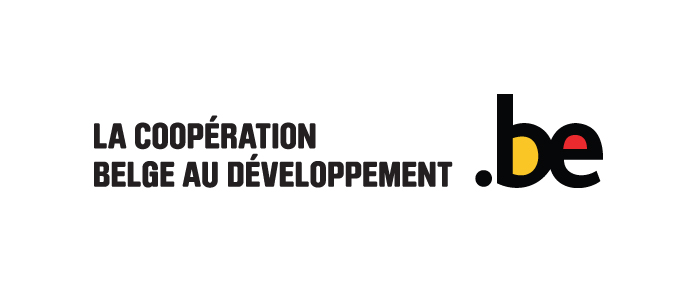  BIJLAGE 8TECHNISCHE FICHE CATEGORIE 7Digitale mediaGelieve kennis te nemen van de modaliteiten en criteria uit het bestek om deze fiche in te vullen, vooral in deel 1.B.1 en B.2  PROJECT	TECHNISCHE ASPECTENSTAPPENPLANDeel uw project op in minimaal 3 en maximaal 6 relevante tijdvakken.(bv. concept, pitch, ontwerp, programmatie, productie, eindafwerking …).In de laatste fase moet het tijdstip van uitzending en de datum van indiening van de bewijsstukken worden vermeld.Het is mogelijk om de betaling van een eerste schijf (30%) aan te vragen door materiële elementen voor te leggen die het mogelijk maken om het resultaat dat werd beschreven in het oorspronkelijke voorstel te previewen en daarbij behorende boekhoudkundige elementen voor te leggen zoals: loonstrook, servicerecords, enzovoort.Indien u van plan bent om een betaling van een eerste schijf aan te vragen, wanneer schat u dit te doen?VERHALENDE/INTERACTIEVE INHOUDTHEMA’SBOODSCHAPTHEMA LINK MET WERELDBURGERSCHAPSEDUCATIE EN VERWACHTE IMPACT OP HET DOELPUBLIEK (zie bestek)GENDERETHIEKPUBLIEK en UITZENDING (IMPACT)DOELPUBLIEKVERSPREIDINGSSTRATEGIEPLATEFORM(EN)VISUELE EN FORMELE KWALITEITTECHNISCHE KENMERKENESTHETISCHE DOELSTELLINGEN VAN DE ONTWERPERSERVARINGPEDAGOGISCHE BEGELEIDINGBESCHRIJVING VAN HET PEDAGOGISCHE DOSSIERVerplicht voor de categorieën 1, 2, 5, 6 en 7.  AANVULLENDE PEDAGOGISCHE BEGELEIDING/Andere instrumenten ter verdiepingOptionele bonusZie bestek (bv. interactieve website, pedagogische reeksen met software, samenwerking met ngo’s …). Dat is een evaluatiecriterium (bonus), het is belangrijk om alle mogelijke informatie te verstrekken opdat de jury deze kan meewegen.PLATFORMOVERSCHRIJDENDE BESCHIKBAARHEID Optionele bonus (facultatief voor de categorieën 6 en 7)EFFICIËNTIEVERPLICHTE FORMULIEREN DIE MOETEN WORDEN INGEDIEND een begeleidend schrijven;de ingevulde administratieve fiche (zie bijlage 1);de ingevulde technische fiche (zie bijlage 2, 3, 4, 5, 6, 7, 8 volgens categorie);een gedetailleerde beschrijving van het project (scenario, concept, aantal uitzendingen (voor tv-programma));een intentieverklaring (over de keuze van het onderwerp, de gekozen benadering of invalshoek van het gegeven, de vorm, de stijl, de structuur en de visuele aanpak);alle financiële gegevens betreffende het ingediende project: totaalbudget (pre- en postproductiebudget), financieringsplan … De uitwerking van een pedagogisch dossier is verplicht voor de categorieën 1, 2, 5, 6 en 7, en moet deel uitmaken van het budget;minstens één belangrijke uitzendgarantie via de coproductie met of de vooraankoop door een tv-zender of een voorakkoord met een distributeur voor een reeks zalen en de aanbieding op VOD-platforms voor de categorieën 1, 2 en 5, of een nauwkeurig verspreidingsplan bij een digitaal project voor categorieën 6 en 7 (zie ook punt B. 2.2 Publiek en uitzending);voor categorie 5 (promotieondersteuning): links naar de te promoten films op een videoplatform(Vimeo) die ten minste 1 jaar toegankelijk zijn en concrete afspraken met deskundigen, verenigingen, zalen enz. (de plaatsen, personen, distributeurs toelichten);een kopie van de laatste statuten van de organisatie zoals bekendgemaakt in het Belgisch Staatsblad alsook de lijst van de leden van de Raad van Bestuur;de jaarrekening van het vorige boekjaar;een ‘verklaring op erewoord’ met de vermelding dat geen enkel lid van de Raad van Bestuur deel uitmaakt van de FOD Buitenlandse Zaken, Buitenlandse Handel en Ontwikkelingssamenwerking of van de beleidscellen;een document waarin de bank de identiteit bevestigt van de houder van de bankrekening waarop de financiering zal worden gestort;elk document en alle informatie om het selectiecriterium met betrekking tot de referenties van audiovisuele producties te beoordelen (cfr deel 2B Criterium inzake technische bekwaamheid van de inschrijvers).de lijst van werken en het cv van de producent/producente en van de regisseur of ontwikkelaar/ontwikkelaarster, alsook eerdere producties die te bekijken zijn op een videoplatform (vrijblijvend voor categorieën 1, 2, 3, 4 en 5).De documenten en desbetreffende bijlagen moeten, gelet op de einddatum, overgemaakt worden in elektronisch formaat via één van de officiële voor overheidsopdrachten:De elektronische offertes moeten worden verstuurd via de internetsite voor e-offertes https://eten.publicprocurement.be, die de naleving waarborgt van de voorwaarden die zijn vastgelegd in artikel 14, §6 en §7 van de wet van 17 juni 2016 Naam productiestudio  Titel project Ontwerper/ontwerpsterSoort project (podcast. website, app…)Taal originele versieTaal originele versieVertalingja * ja * nee * Vertaling naar hetNederlands * Nederlands * Frans * Contactpersoon Contactpersoon STAPvantot aantal weken 1 2 3 4 5 6 Uiterste indieningsdatum bewijsstukken (na volledige uitvoering van het project)SYNOPSIS (max. 10 regels) INTERFACE/INTERACTIVITEIT (max. 10 regels)Soort inhoud : Hoofdthema :Neventhema(‘s) :Toelichting :Welke boodschap wil het project overbrengen? Waarover gaat de simulatie? (Beschrijf waarover het gaat, de betrokken landen of bevolkingscategorieën):Toelichting :Denkoefening over de overweging van de genderdimensie in de afhandeling en de artistieke aanpak van het project:Denkoefening over de overweging van de dimensie diversiteit en vertegenwoordiging van mensen in het Zuiden in de afhandeling en de artistieke aanpak van het project:Wat is het doelpubliek? Voor de optionele bonus (facultatief voor de categorieën 1, 2, 3, 6 en 7) Zijn kinderen (6-12) een prioritair doelpubliek ? -   JA / NEE (Indien ja, licht toe :Opgelet: het is belangrijk om een verspreidingsstrategie te beschrijven die betrouwbaar en coherent is opdat het project ontvankelijk is !Toelichting: Vermeld het platform/de platforms waarop de inhoud kan worden gebruikt : Verspreidingskanalen voor de inhoud/het project (digitale platforms, etc.) Geschat aantal kijkers (+ berekenmethode)Communicatiestrategie om het project bij het publiek aan te kondigen Beschrijving van de technische interfaceToelichting:Beschrijf de grafische en esthetische doelstelingen :Ervaring van de ontwerper van de inhoud:Heeft u in het verleden reeds projecten rond ontwikkelingsthematiek, Noord-Zuidbetrekkingen en ontwikkelingssamenwerking gemaakt? Zo ja, specifieer.Toelichting:Geraamd budget voor het pedagogische dossier :Toelichting :Beraamd budget voor de aanvullende begeleiding :Opgave van de lijst van platforms waarop de inhoud kan worden gebruikt (console, internetbrowser,…) :Geraamd budget voor de platformoverschrijdende beschikbaarheid:TOTAAL BUDGET PROJECT exclusief btwTOTAAL BUDGET PROJECT exclusief btw                            EUR                            EURVOLLEDIGE FINANCIERING AANVRAAG DGD Basisbedrag + boni, exclusief btwVOLLEDIGE FINANCIERING AANVRAAG DGD Basisbedrag + boni, exclusief btw                            EUR                            EURBasisbedrag (exclusief btw)Opgelet : zie Bestek voor prijsvorken volgens categorieënBasisbedrag (exclusief btw)Opgelet : zie Bestek voor prijsvorken volgens categorieën                            EUR                            EURBonusbedrag (exclusief btw)Opgelet: zie Bestek voor beschikbare boni per categorieOpgelet: indien een bonus wordt aangevraagd, moeten de betreffende uitgaven in het budget van de film zijn opgenomenBonusbedrag (exclusief btw)Opgelet: zie Bestek voor beschikbare boni per categorieOpgelet: indien een bonus wordt aangevraagd, moeten de betreffende uitgaven in het budget van de film zijn opgenomen                            EUR                            EURDuid aan welke bonus/boni u wenst aan te vragen :Duid aan welke bonus/boni u wenst aan te vragen :Duid aan welke bonus/boni u wenst aan te vragen :Duid aan welke bonus/boni u wenst aan te vragen :Bestemd voor het prioritaire publiek (kinderen van 6 tot 12 jaar) :Bestemd voor het prioritaire publiek (kinderen van 6 tot 12 jaar) :+10.000 euro Vertaling in de andere landstaal met vertaling van het pedagogische dossier in deze taal :Vertaling in de andere landstaal met vertaling van het pedagogische dossier in deze taal :+5.000 euroStrategie en uitwerking van de aanvullende pedagogische begeleiding/Ander  verdiepingsinstrument:Strategie en uitwerking van de aanvullende pedagogische begeleiding/Ander  verdiepingsinstrument:+5.000 euro Platformoverschrijdende beschikbaarheid (opgelet : niet cumuleerbaar met de bonus voor het prioritaire publiek)Platformoverschrijdende beschikbaarheid (opgelet : niet cumuleerbaar met de bonus voor het prioritaire publiek)+ 5000 euro AFWIJKING 6% BTW: JA/NEEIndien ja, toelichting: